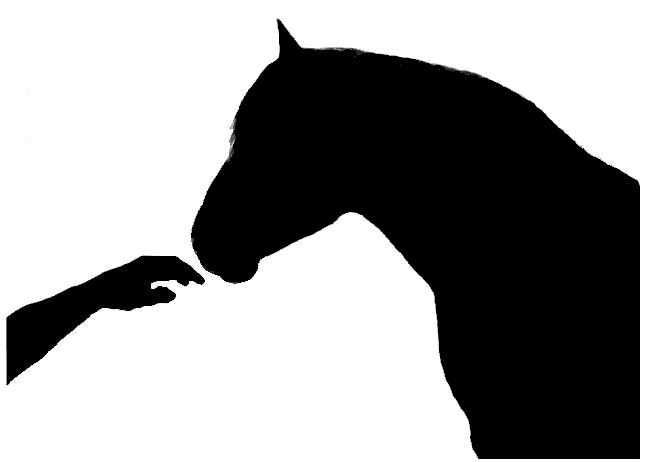 Equine Partners CICREQUEST FOR SERVICEPlease return to Equine Partners CIC, Tarn Hows, Forge Way, Billingshurst, West Sussex RH14 9LL   or email to  Fran@equine-partners.co.ukReferrer name and contact details …………………………………………………………………………………….………………………….Date of referral …… ………………………………………………………………………………………………………………………..……………Please provide details of funding and who should the invoice be sent to (including email address) ………………..…………………………………………………………………………………………………………………………………………………………………………………………………………………………………………………………………………………………………………………….Number of sessions required……………………………Details of Group Members :Equine Partners is a not for profit Community Interest Company. The cost of each session contributes towards the costs of the horses.   Cancelation Policy Please note that if the session is cancelled with less than 48 hours notice the session will still be charged (this is at Equine Partners discretion and we will take into account mitigating circumstances) Equine Partners CIC                                                                                           Email: info@equine-partners.co.ukCompany Number 7915905                                                                               Phone: 07739359213                                                                                                                           Website: www.equine-partners.co.ukWhat are your outcomes for the group? NameM/FAgeAny relevant background informationDo any of the group members have a Child Protection Plan/ Child in Need Plan/CAF   Y/NWho?Please tell us about any agencies involved with members of your group (Social Care, CAHMS etc) Agency name and contact details:Do we have permission to talk to these people to ensure our sessions are as helpful as possible? Y/NDo any of the group members have a Child Protection Plan/ Child in Need Plan/CAF   Y/NWho?Please tell us about any agencies involved with members of your group (Social Care, CAHMS etc) Agency name and contact details:Do we have permission to talk to these people to ensure our sessions are as helpful as possible? Y/NDo any of the group members have a Child Protection Plan/ Child in Need Plan/CAF   Y/NWho?Please tell us about any agencies involved with members of your group (Social Care, CAHMS etc) Agency name and contact details:Do we have permission to talk to these people to ensure our sessions are as helpful as possible? Y/NDo any of the group members have a Child Protection Plan/ Child in Need Plan/CAF   Y/NWho?Please tell us about any agencies involved with members of your group (Social Care, CAHMS etc) Agency name and contact details:Do we have permission to talk to these people to ensure our sessions are as helpful as possible? Y/N